ШАХМАТНЫЙ ТУРНИР ПАМЯТИ СКРИПКИНА Ю. М.    В шахматном клубе Красноярского спорткомплекса в 18 раз прошёл турнир, посвящённый памяти Скрипкина Юрия Михайловича – ветерана Великой Отечественной войны и спортивного организатора в послевоенные годы. Так же минутой молчания были помянуты все красноярские шахматисты, которых нет с нами.     В соревновании приняли участие шахматисты Нового Буяна, Мирного, Ново – Семейкино, Волжского и райцентра, которые по швейцарской системе в 9 туров определяли лучших в личном зачёте. Турнир прошёл интересно, в бескомпромиссной и упорной борьбе проходили партии каждого тура.  С первых игр определился лидирующий тандем соревнования – Акопян Эрик и Арапов Денис – оба из п. Мирный. В пятом туре, сыграв вничью, они продолжали лидировать. Красноярец Худяков Владимир в первых трёх турах выступил неудачно, но собрался и одержал в дальнейшем шесть побед, в том числе и над лидерами. В итоге у трёх участников набралось по 7 очков. Победителем, по дополнительным показателям, стал Акопян Э., на втором месте Арапов Д., третьи остался красноярец Худяков В. Они были награждены грамотами и призами. В число сильнейших вошли Барцайкин Александр из Нового Буяна – 6 ½ очков, красноярец Барчуков Николай – 6 очков, по 5 очков набрали новобуянец Абкин Вячеслав и красноярец Когтев Андрей. 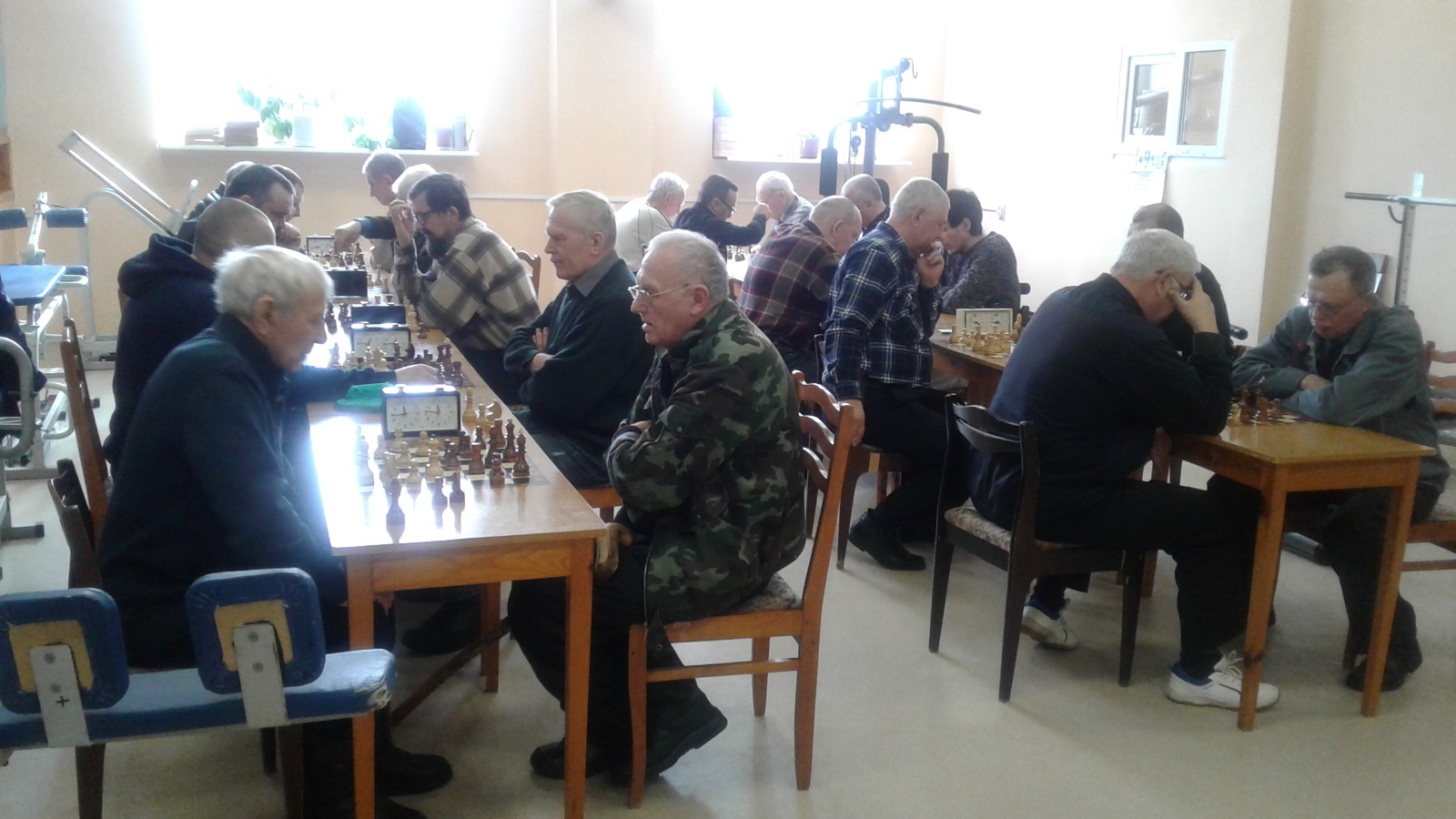 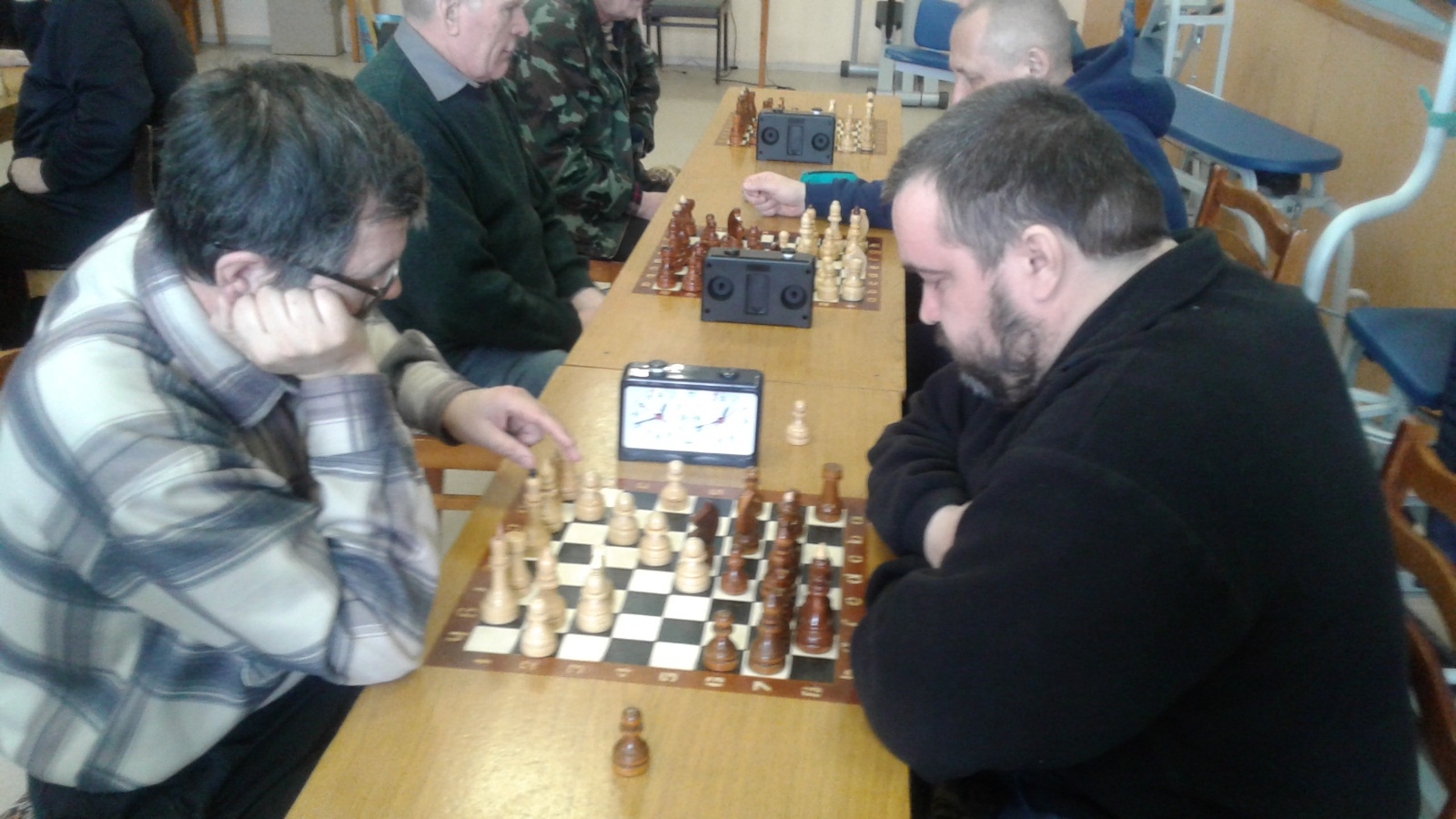 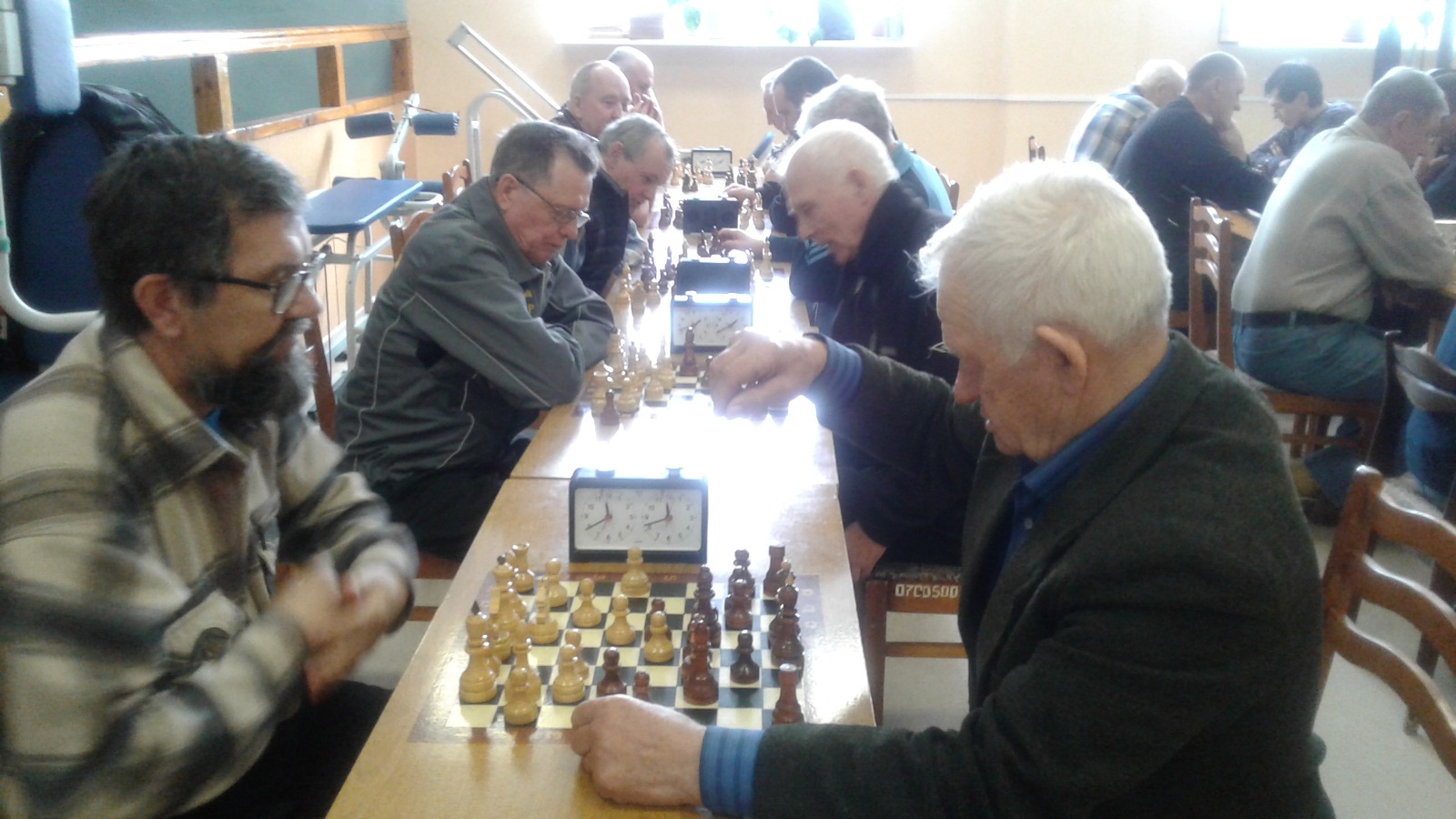 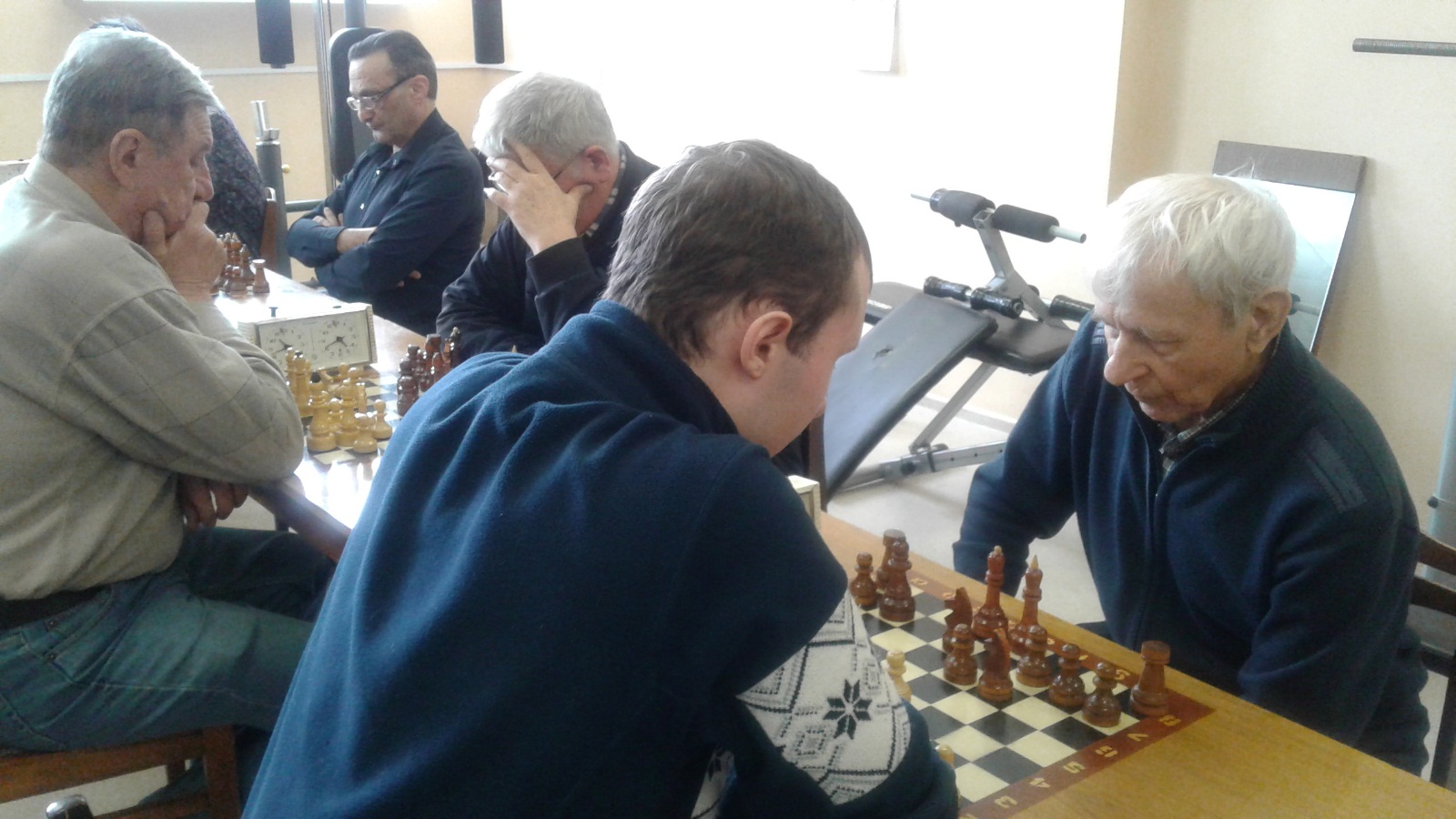 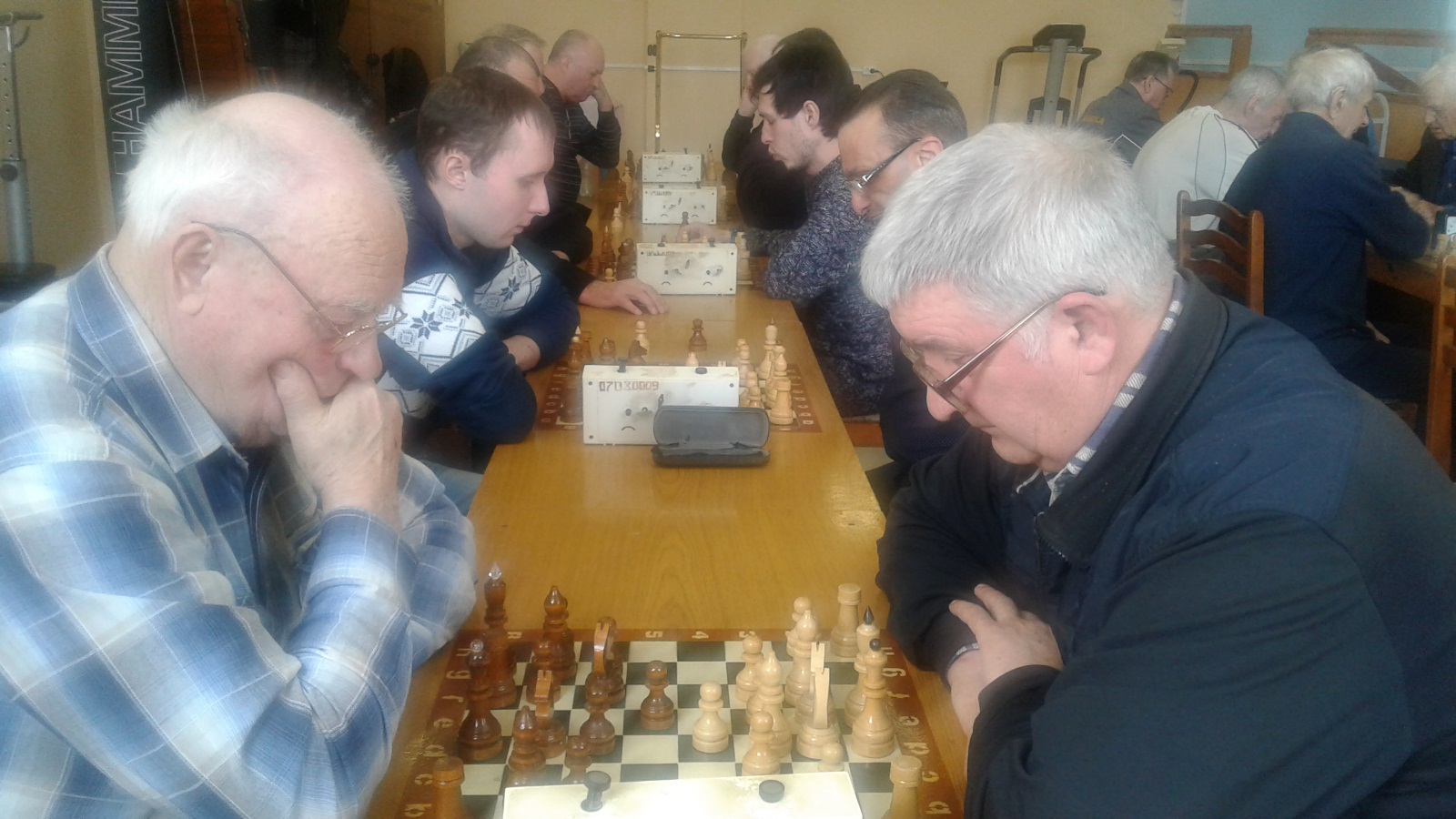 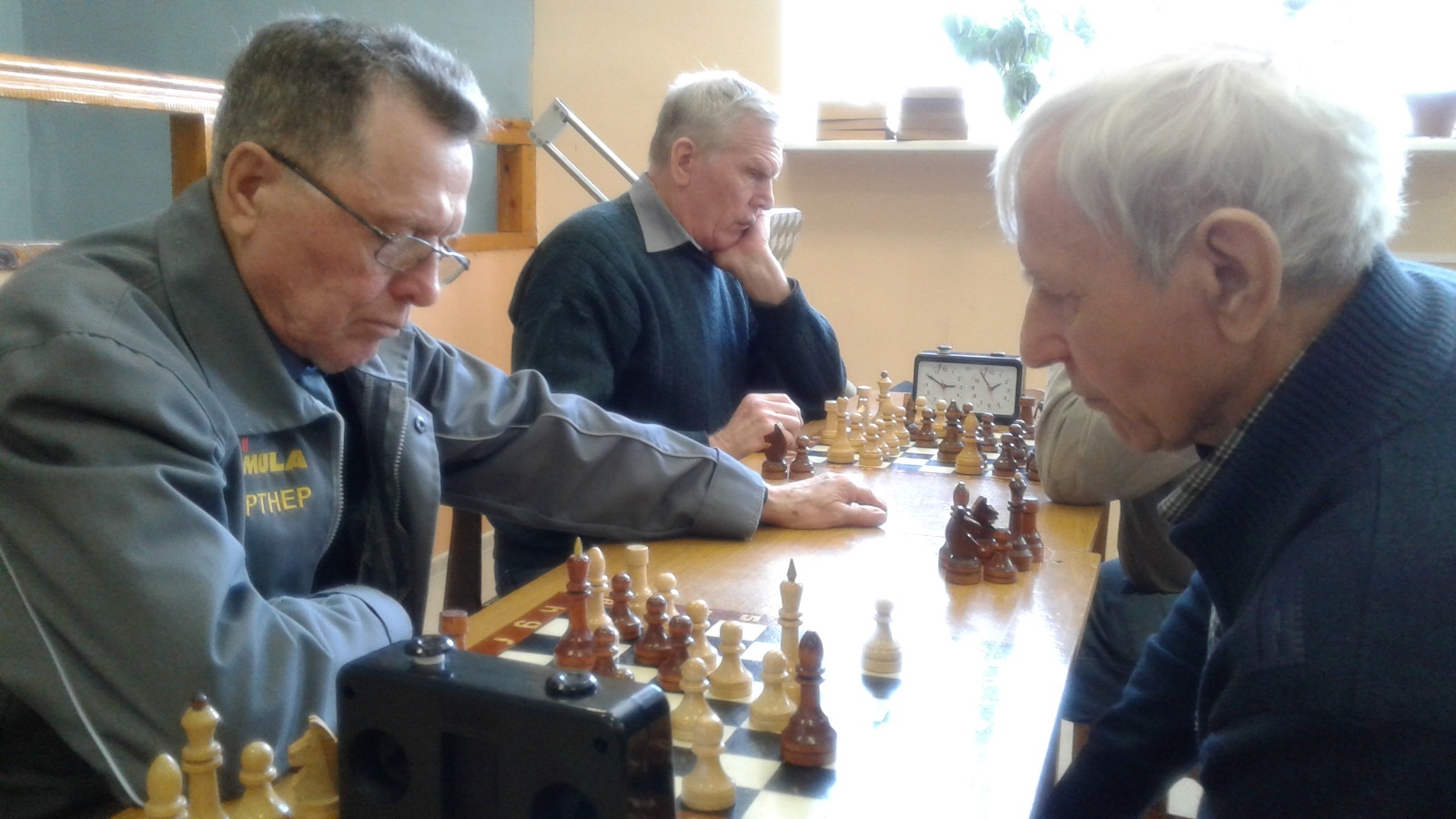 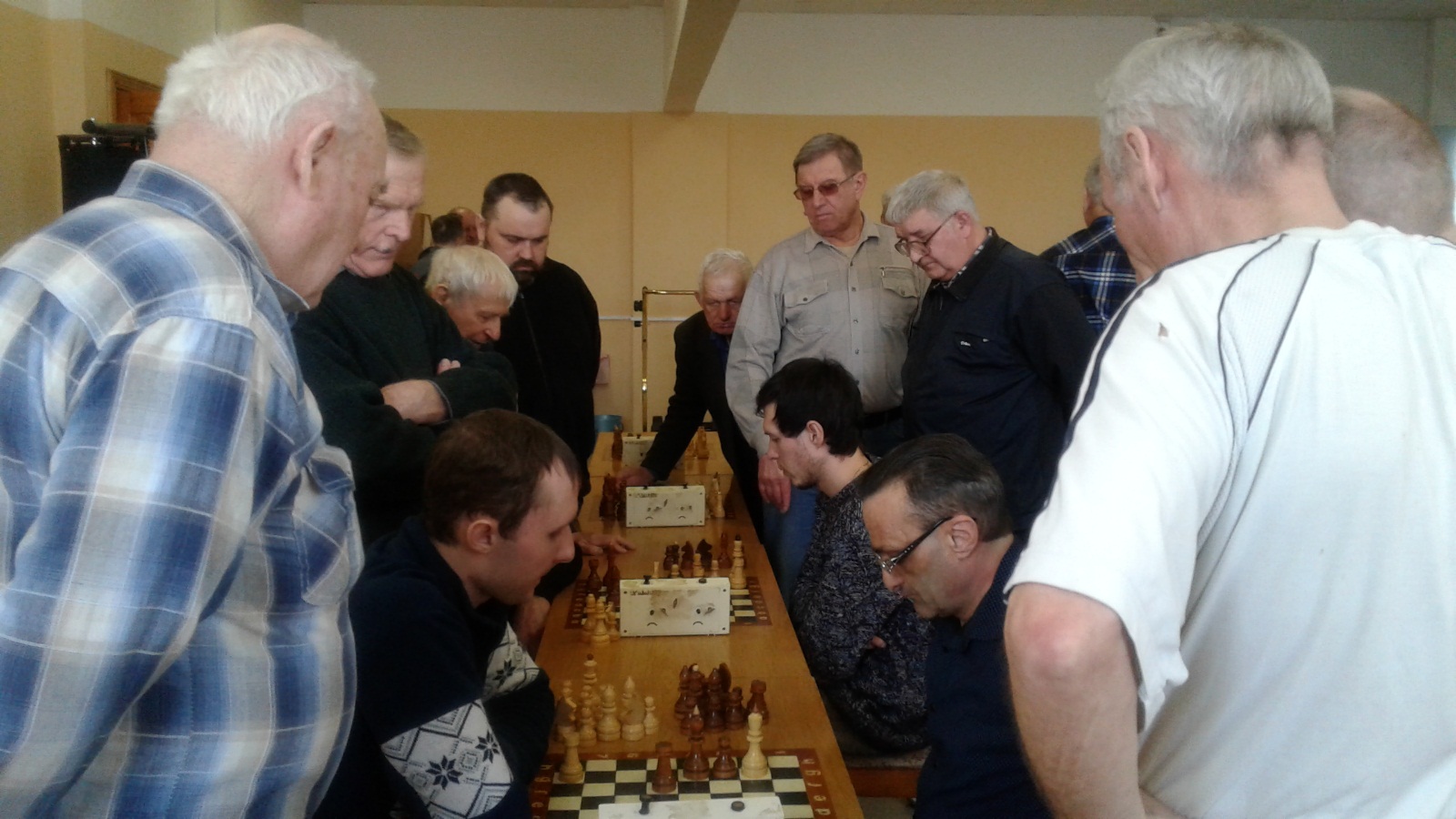 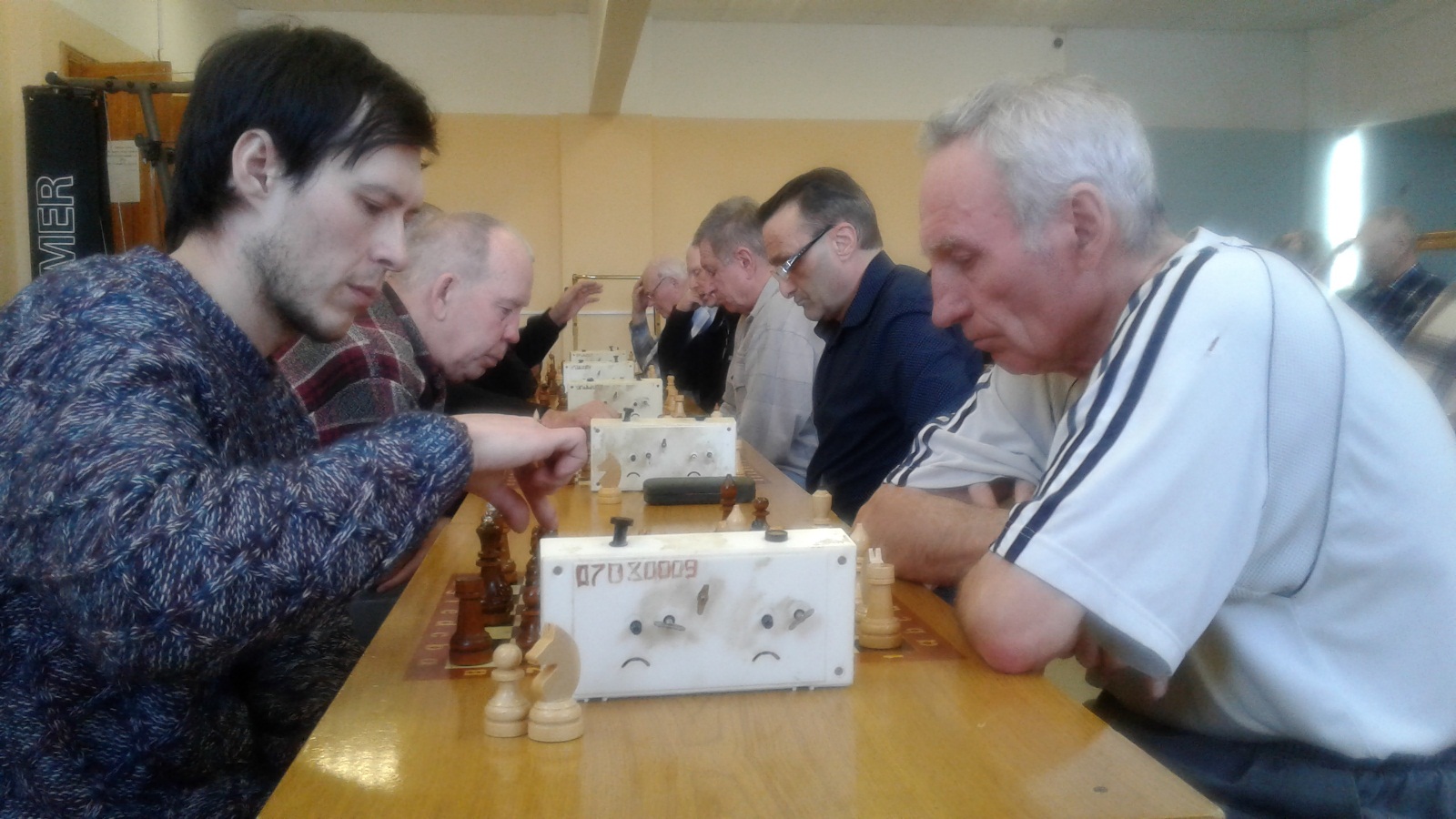 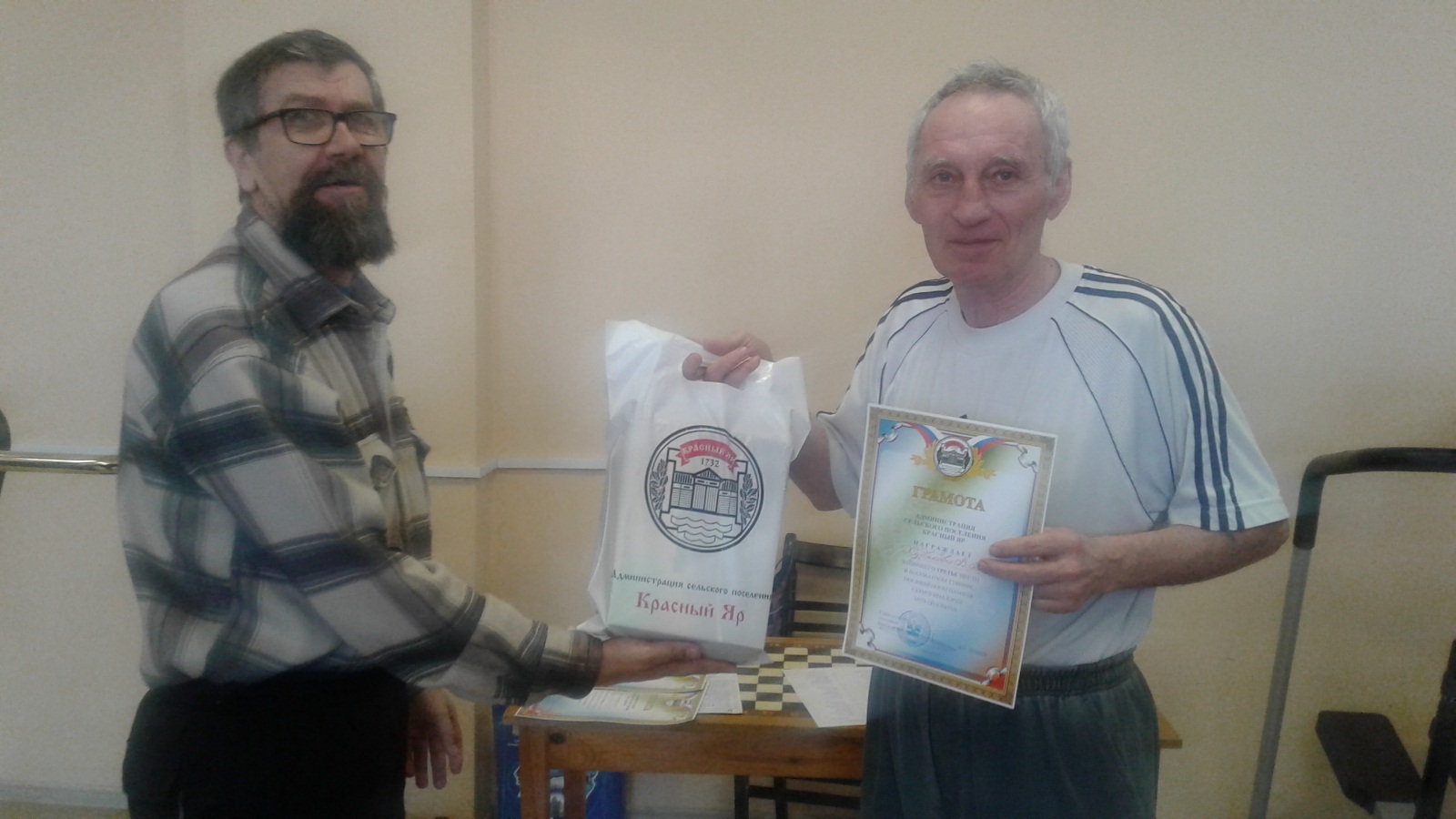 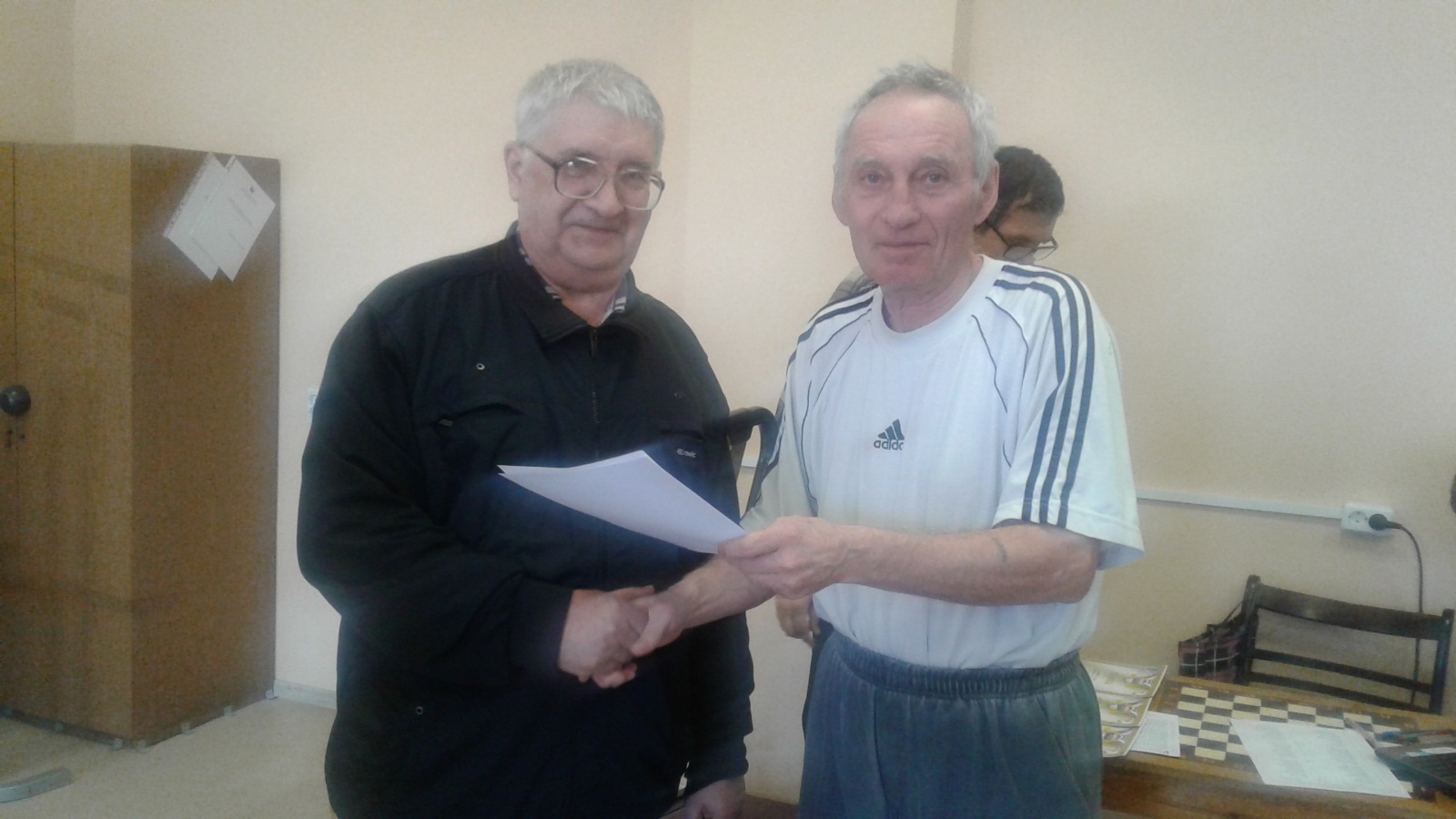 